MultiTraiNMT Erasmus+ project (2019-2022) invites higher education institutions and teachers of translation and foreign languages to join the project as associate partners/members. What does MultitraNMT offer:Free online comprehensive courses/units/activities on machine translation, including an e-book and a database of activities.Working group – training on machine translation to share activities, experiences and best practices.Certificates of participation for lecturers and studentsIf you are interested in becoming an Associate Partner, please read the following agreement, write your details in the yellow spaces and return it with your signature to: multitrainmt@uab.catAssociate Partnership AgreementThis Associate Partnership Agreement takes effect from [date of signature], between Dr. Olga Torres-Hostench (Coordinator of the MultitraiNMT Erasmus+project), Universitat Autonoma de Barcelona and [YOUR NAME], [JOB] at [YOUR UNIVERSITY/COMPANY]The Partners in this Agreement agree to the following:1. General agreementAs Associate Partner, [YOUR UNIVERSITY/COMPANY] will benefit from the results of this project and will contribute to the implementation of voluntary specific tasks/activities and/or voluntary support on the dissemination and sustainability of the project. 2. Responsibilities of the PartiesThe Universitat Autonoma de Barcelona, as coordinator of the MultitrainMT project, agrees to:Include the Associate Partner in the project working group for best practices on machine translation training.Involve the Associate Partner in reviewing the project coursebook.Provide the Associate Partner limited access to the MutNMT educational system for managing neural machine translation engines with didactical purposes.Invite the Associate Partner to participate in piloting project activities on machine translation training and/or voluntary sharing machine translation training activities in the project.Issue certificates for lecturers and students participating in the piloting of results.Invite the Associate Partner to give quality feedback on the project results: the course book, activities and the MutNMT platform to manage neural machine translation engines with didactical purposes.Invite the Associate Partner to participate actively in the project multiplier events and/or other dissemination events, even as a host.Include the name and logo of the Associate Partner in the project’s website, as well as sharing the associate partner’s activities related to machine translation in the project social networks.Last, but not least, invite the Associate Partner to participate in any other training and/or research activity which fosters the development in general of machine translation skills among multilingual citizens. By means of this agreement, to the extent of his/her possibilities, the Associate Partner may agree to: Become a member in the project working group on best practices on (neural) machine translation training. Evaluate incorporating the project coursebook in relevant classes and references.Test the MutNMT educational system for managing neural machine translation engines for didactical purposes.Participate with project partners in the piloting of project activities on machine translation training and/or voluntary sharing of machine translation training activities in the project.Arrange with the MultitrainMT project coordination the certification of participants. Give quality feedback on the project results: the course book, the activities and the MutNMT platform to manage neural machine translation engines.Participate actively in the project multiplier events and/or other dissemination events, even as a host.Contribute to the dissemination of the project by including the project’s logo in any relevant website, sharing project activities in social networks, etc. Last, but not least, participate in any other training and/or research activity which fosters the development in general of machine translation skills among multilingual citizens. 3. Clarification regarding paymentsThe Associate Partner will not pay anything to become Associate Partner of the MultitrainMT project nor will benefit financially from the MultitraiNMT project EU grant. This agreement is based on a voluntary cooperation. Signed by:÷“Enrollment is acknowledgment that we are in a journey together”  (Seth Godin)WELCOME ON BOARD!!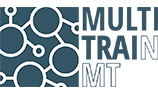 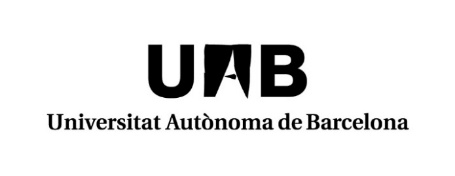 [YOUR COMPANY/UNIVERSITIY LOGO HERE]On behalf of Universitat Autònoma de Barcelona (UAB):Dr. Olga Torres-HostenchCoordinator of MultitraiNMTUniversitat Autònoma de BarcelonaOn behalf of the Associate Partner[YOUR NAME][JOB][UNIVERSITY/COMPANY]